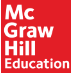 DAMAGE REPORT NOTIFICATIONAuthorized by: _____________________________________________Please ensure a copy of this authorization is included with the return of thisdamaged product to ensure credit is provided.DisclaimerPlease note that if items listed in this document change status to OUT OF PRINT, the authorization granted for those items will be null/void. OP items must be returned within 90 days of the declared OP date.Our OUT OF PRINT item listing is found at http://mcgrawhill.ca/highereducation/bookstores/out+of+print+list/index.phpSales Order Number Dmg/Def Date Invoice Number Account Customer PO # Customer NameSFDC #ISBNQuantityDamage Code Invoice Number Parcel#